Kafelek: Legalizacja pobytuTytuł artykułu: Legalizacja pobytu w Polsce dla obywateli UkrainyTu znajdziesz informacje w jaki sposób możesz zalegalizować pobyt w Polsce.Przekroczenie granicyJeżeli uciekasz przed konfliktem zbrojnym na Ukrainie, zostaniesz wpuszczony do Polski.Po przekroczeniu granicy, jeżeli nie masz zapewnionego miejsca pobytu w Polsce, udaj się do najbliższego punktu recepcyjnego znajdującego się w miejscowościach przy granicy. Wykaz punktów znajduje się na stronie internetowej: https://www.gov.pl/web/udsc/ukraina---ua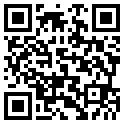 W punkcie recepcyjnym otrzymasz więcej informacji na temat pobytu w Polsce, zostanie udzielona pomoc w zakresie tymczasowego zakwaterowania w Polsce, otrzymasz ciepły posiłek, napój, podstawową opiekę medyczną oraz miejsce na odpoczynek.Jeżeli uciekasz przed konfliktem zbrojnym na Ukrainie, nie martw się, że nie masz dokumentów umożliwiających wjazd do Polski. Zostaniesz wpuszczony do Polski. Zabierz ze sobą najważniejsze dokumenty – paszport wewnętrzny, paszport zagraniczny (jeśli masz), akty urodzenia dzieci, które podróżują z Tobą, dokumentację medyczną. Każdy obywatel Ukrainy będzie mógł przekroczyć granicę bez znaczenia czy posiada dokumenty do tego uprawniające.Przejścia graniczne można przekraczać także pieszo.Masz dostęp do polskiej służby zdrowia.Jeśli już przebywasz w Polsce, nie martw się o to, że kończy Ci się legalny pobyt. Zadbamy o to, żeby Twój legalny pobyt został przedłużony.Jeśli podróżujesz ze zwierzętami – psy, koty, fretki muszą mieć mikrochip i szczepienie, pozostałe (gryzonie, króliki, płazy, gady, ozdobne zwierzęta wodne, bezkręgowce) bez ograniczeń, ale decyzję podejmie podczas przekraczania granicy Krajowa Administracja Skarbowa.Jeśli nie posiadasz miejsca zakwaterowania w Polsce, w punktach recepcyjnych przy granicy uzyskasz niezbędne informacje.Polska nie ma wpływu na procedury graniczne obowiązujące podczas przekraczania ukraińskiej granicy.Decyzje związane z przewożonymi ruchomościami (np. samochód) podejmuje podczas przekraczania granicy Krajowa Administracja Skarbowa.Jeśli nie znalazłeś potrzebnej informacji, zadzwoń na infolinię: +48 47 721 75 75.Jeśli potrzebujesz informacji, dotyczących szczegółowych zasad przekraczania granicy, skontaktuj się ze Strażą Graniczną: +48 82 568 51 19.Uwaga: rejestracja w punkcie recepcyjnym nie jest obowiązkowa.Jeżeli potrzebujesz informacji na temat szczegółowych zasad przekraczania granicy – skontaktuj się ze strażą graniczną, tel. +48 82 568 51 19. Przydatny link: https://www.strazgraniczna.pl/pl/aktualnosci/informacje-o-granicy-polsko-ukInformacja dla uchodźców z UkrainyWięcej informacjiObywatel Ukrainy może wjechać do Polski na podstawie:ruchu bezwizowego na podstawie paszportu biometrycznego lub wizy krajowej (D) lub wizy Schengen (C);wizy z oznaczeniem D lub C, lub dokumentu pobytowego wydanego przez inne państwo Schengen;posiadanego zezwolenia na pobyt czasowy, pobyt stały lub pobyt rezydenta długoterminowego UE i ważnej karty pobytu;wniosku o udzielenie ochrony międzynarodowej, złożonego na polskim przejściu granicznym w trakcie przekraczania granicy lub zgody komendanta Straży Granicznej, udzielanej również podczas przekraczania granicy.Jeśli już przebywasz w Polsce, nie martw się o to, że skończy Ci się legalny pobyt. Zadbamy o to, żeby Twój legalny pobyt został przedłużony.Obywatele Ukrainy w województwie mazowieckiem będą mogli przedłużać swoje dalsze przebywanie w Polsce w Wydziale Spraw Cudzoziemców Mazowieckiego Urzędu Wojewódzkiego w Warszawie ul. Marszałkowska 3/5.
Tutaj otrzymasz również pomoc w zakresie informacji dotyczącej procedury związanej z legalizacją pobytu.
Wszelkie informacje w tym zakresie będą aktualizowane na bieżąco również na stronie internetowej Wydziału Spraw Cudzoziemców:
https://www.gov.pl/web/uw-mazowiecki/biezace-informacje-wsc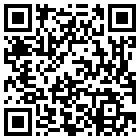 oraz stronie internetowej Urzędu do Spraw Cudzoziemców: https://www.gov.pl/web/udsc/urzad-do-spraw-cudzoziemcow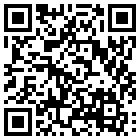 Jeśli przebywasz w województwie mazowieckiem i potrzebujesz pomocy, również w zakresie uzyskania noclegu możesz skorzystać z pomocy pod bezpłatnym numerem telefonu: 987 - Wojewódzkie Centrum Zarządzania Kryzysowego, Mazowieckiego Urzędu Wojewódzkiego w Warszawie.Jeśli potrzebujesz informacji, dotyczących szczegółowych zasad przekraczania granicy, skontaktuj się ze Strażą Graniczną: +48 22 500 43 76.Punkty recepcyjnePałac Suchodolskich Gminny Ośrodek Kultury i Turystyki, ul. Parkowa 5, 22-175 Dorohusk – osiedle ​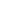 Przygraniczne Centrum Kultury i Rekreacji, ul. Spółdzielcza 8, 22 - 540 Dołhobyczów ​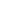 Zespół Szkół w Horodle, ul. Piłsudskiego 58, 22 - 523 Horodło ​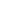 Szkoła Podstawowa w Lubyczy Królewskiej (zaplecze hali sportowej), ul. Jana III Sobieskiego 5, 22 - 680 Lubycza Królewska ​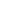 Świetlica, Korczowa 155 37-552 Korczowa ​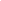 Hala sportowa - Medyka 285, 37-732 Medyka ​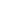 Szkoła Podstawowa w m. Krowica Sama 183, 37-625 Krowica Sama ​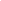 Była Szkoła Podstawowa w Łodynie,  Łodyna 41, 38-700 Ustrzyki Dolne ​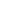 Dworzec PKP w Przemyślu przy ulicy Legionów 1Status uchodźcySprawami uchodźców, jeżeli chcą uzyskać status uchodźcy w Polsce zajmuje się Urząd do spraw cudzoziemców, ul. Taborowa 33, 02-699 Warszawa, tel. 47 721 75 75, link do strony: https://www.gov.pl/web/udsc/urzad-do-spraw-cudzoziemcow.Zezwolenie na pracę, zezwolenie na pobytJeżeli nie chcesz uzyskać statusu uchodźcy, ale chcesz uzyskać zezwolenie na pracę, zezwolenie na pobyt – musisz się zgłosić do wydziału do spraw cudzoziemców lub wydziału spraw obywatelskich i cudzoziemców we właściwym urzędzie wojewódzkim.  Link z danymi kontaktowymi do naszego urzędu wojewódzkiego: https://www.gov.pl/web/uw-mazowiecki/kontakt-wsc.Nie mam paszportu, nie mam potwierdzenia przekroczenia granicyJeżeli przekroczyłeś granicę na wewnętrznym paszporcie, tzw. ukraińskim dowodzie osobistym i nie posiadasz żadnej pieczątki od naszej straży granicznej (np. w formie zaświadczenia) – powinieneś zacząć procedurę uchodźczą jak najszybciej – w naszym kraju (Urząd ds cudzoziemców na ul. Taborowej) albo zgłosić się do placówki dyplomatycznej kraju, w którym chcesz zostać uchodźcą.Jeżeli nie chcesz zostać w Polsce i nie chcesz ubiegać się o status uchodźcy, tylko chcesz jechać dalej, np. do Niemiec – zgłoś się do placówki dyplomatycznej kraju docelowego.W przypadkach dotyczących osób nie mogących zweryfikować swojej tożsamości lub poszukujących ochrony czasowej lub międzynarodowej powinny one kierować się do Urzędu do Spraw Cudzoziemców (UDSC), w przypadku Warszawy na ul Taborową 33.Nie jest obywatelem UkrainyJeżeli nie jesteś obywatelem Ukrainy, a jesteś np. obywatelem trzecich krajów uciekającym z terytorium Ukrainy (Afganistan, Algieria, kraje afrykańskie)Jeżeli masz status uchodźcy na Ukrainie – zgłoś się do ukraińskiej placówki dyplomatycznej w Polsce.Jeżeli masz jakikolwiek potwierdzony pobyt na Ukrainie (wiza w paszporcie, ukraińska karta pobytu) – zgłoś się do swojej placówki dyplomatycznej w Polsce w celu powrotu do kraju macierzystego. lub rozpocznij procedury pobytowe w Polsce lub jeżeli chcesz przedostać się do innego kraju unijnego – zgłoś się do placówki dyplomatycznej kraju docelowego.Jeżeli nie potrafisz udowodnić legalnego pobytu na Ukrainie – zgłoś się do naszego Urzędu ds. cudzoziemców (ul. Taborowa) w celu dalszych procedur legalizacji pobytu w Polsce,lub zgłoś się do placówki dyplomatycznej swojego kraju,lub zgłoś się do placówki dyplomatycznej kraju, do którego chcesz się docelowo udać.Nie mam paszportu, mam potwierdzenie przekroczenia granicyJeżeli przekroczyłeś granicę na wewnętrznym paszporcie, tzw. ukraińskim dowodzie osobistym i posiadasz w jakiejś formie pieczątkę potwierdzającą datę przekroczenia granicy (np. zaświadczenie) możesz legalnie przebywać w Polsce 15 dni.Co możesz zrobić:Powinieneś zacząć procedurę uchodźczą jak najszybciej – w naszym kraju (Urząd ds cudzoziemców na ul. Taborowej) albo zgłosić się do placówki dyplomatycznej kraju, w którym chcesz zostać uchodźcą.lubJeżeli masz gdzie mieszkać lub masz pracę lub podjąłeś naukę, masz ubezpieczenie – możesz starać się o pobyt czasowy we właściwym urzędzie wojewódzkim (właściwym ze względu na miejsce zamieszkania, pracy) – Mazowiecki Urząd Wojewódzki: https://www.gov.pl/web/uw-mazowiecki/kontakt-wscJeżeli nie chcesz zostać w Polsce, tylko jechać dalej, np. do Niemiec – zgłoś się do placówki dyplomatycznej kraju docelowego.Mam paszport, nie mam potwierdzenia przekroczenia granicyJeżeli przekroczyłeś granicę na paszporcie biometrycznym i nie masz pieczątki w paszporcie o dacie przekroczenia granicy – możesz w Polsce legalnie przebywać 90 dni.  Co możesz zrobić:Powinieneś zacząć procedurę uchodźczą jak najszybciej – w naszym kraju (Urząd ds cudzoziemców na ul. Taborowej) albo zgłosić się do placówki dyplomatycznej kraju, w którym chce zostać uchodźcą.lubJeżeli masz gdzie mieszkać lub masz pracę lub podjąłeś naukę, masz ubezpieczenie – możesz starać się o pobyt czasowy we właściwym urzędzie wojewódzkim (właściwym ze względu na miejsce zamieszkania, pracy) – Mazowiecki Urząd Wojewódzki: https://www.gov.pl/web/uw-mazowiecki/kontakt-wscJeżeli nie chcesz zostać w Polsce, tylko chcesz jechać dalej, np. do Niemiec – zgłoś się do placówki dyplomatycznej kraju docelowego.Posiadam ważny paszport i mam potwierdzenie przekroczenia granicyJeżeli przekroczyłeś granicę na paszporcie biometrycznym, masz pieczątkę w paszporcie o dacie przekroczenia granicy – możesz w Polsce legalnie przebywać 90 dni.  Co możesz zrobić:Powinieneś zacząć procedurę uchodźczą jak najszybciej – w naszym kraju (Urząd ds. cudzoziemców na ul. Taborowej) albo zgłosić się do placówki dyplomatycznej kraju, w którym chcesz zostać uchodźcą.lubJeżeli masz gdzie mieszkać lub masz pracę lub podjąłeś naukę, masz ubezpieczenie – możesz starać się o pobyt czasowy  we właściwym urzędzie wojewódzkim (właściwym ze względu na miejsce zamieszkania, pracy) – link do mazowieckiego urzędu wojewódzkiego: https://www.gov.pl/web/uw-mazowiecki/kontakt-wscJeżeli nie chcesz zostać w Polsce, tylko jechać dalej, np. do Niemiec – zgłoś się do placówki dyplomatycznej kraju docelowego.Mam nieważny paszport, nie mam dokumentu tożsamościJeżeli masz nieważny paszport lub zagubiłeś dokument to, aby rozpocząć jakiekolwiek procedury urzędowe w Polsce  – musisz zgłosić się do swojej placówki dyplomatycznej w celu uzyskania właściwego dokumentu potwierdzającego tożsamość i obywatelstwo. Informacje tylko dla konsultantówOsoby,  które nie mają stempli ani dokumentów - powinni się zgłaszać do najbliższej Placówki Straży Granicznej – np. Okęcie w Warszawie, po zaświadczenie o przekroczeniu granicy, (również dla dzieci i dzieci bez opieki).Osoby nie posiadające ukraińskiego obywatelstwa powinny się kontaktować z przedstawicielstwami dyplomatycznymi państw pochodzenia, również za granicą.Ewakuowani przez Ukrainę afgańczycy powinni zgłaszać się do placówki Straży Granicznej – np. Okęcie w Warszawie.Osoby nie posiadające dokumentów podróży (paszportów), wiz, nie mogą wyjechać z Polski legalnie.W sprawie wpisywania dzieci do paszportów – prośba o kontakt z ambasadami państw pochodzenia.Najczęściej zadawane pytaniaCOVID – kwarantanna, testyKwarantanna została zniesiona.Przedłużenie legalnego pobytu (wizy, ruch bezwizowy, zezwolenie na pobyt) nie wjeżdżając do UkrainyW przeciągu kilku dni będą na stronie ua.gov.pl specjalne, szczegółowe informacje na ten temat. Zadbamy aby pobyt był legalny.Czy można po przekroczeniu granicy kierować się dalej na zachód nie mając wizyPo przekroczeniu granicy Polski, jeśli chcesz udać się do innego kraju, powinieneś skonsultować się z ambasadą tego kraju.Pomoc w ewakuacji z UkrainyNiestety nie mamy informacji na temat transportu na terenie Ukrainy. Prosimy kontaktować się z ukraińskimi fundacjami w tej sprawie.Dokumenty potrzebne na granicyPrzydatne są wszystkie dokumenty potwierdzające tożsamość. Jeśli dziecko nie ma dowodu tożsamości lub paszportu, przydatny jest akt urodzenia.Punkty pomocy – informacyjne dla obywateli UkrainyWszystkie potrzebne informacje znajdziesz na tej stronie internetowej ua.gov.pl.  Powrót do ojczyzny poza Polską/Europą (np. studenci na Ukrainie)Można wjechać do Polski i kontynuować podróż. Jeśli będą problemy, należy skonsultować się z ambasadą swojego kraju.Jak sprowadzić rodzinęWszystkie informacje znajdziesz tutaj: https://www.gov.pl/web/udsc/chce-przedluzyc-swoj-pobyt-w-polsce.Brak nowego biometrycznego paszportu, tylko inna wersjaPrzydatne są wszystkie dokumenty potwierdzające tożsamość. Jeśli dziecko nie ma dowodu tożsamości lub paszportu, przydatny jest akt urodzenia.Jak sprowadzić kogoś z RosjiDecyzję o przekroczeniu Polskiej granicy podejmie polska straż graniczna. Obywatele innego kraju mogą przekroczyć przez granicę okazując dowód tożsamości lub paszport.Wniosek o udzielenie ochrony międzynarodowejNie musisz składać wniosku aby dalej legalnie przebywać w Polsce.Mężczyźni w wieku poborowymZ naszych informacji wynika, że mężczyźni w wieku poborowym 18-60 lat nie są przepuszczani przez granicę Ukrainy. W indywidualnych przypadkach decyzję podejmuje ukraińska straż graniczna.Co jeśli nie mamy się gdzie zatrzymaćNależy stawić się w punkcie recepcyjnym. Listę punktów znajdziesz tutaj: ua.gov.plFunkcjonują również punkty informacyjne na dworcach kolejowych we wszystkich miastach wojewódzkich. Udaj się do nich aby zdobyć informacje.ZwierzętaJeśli podróżujesz ze zwierzętami – psy, koty, fretki muszą mieć mikrochip i szczepienie, pozostałe (gryzonie, króliki, płazy, gady, ozdobne zwierzęta wodne, bezkręgowce) bez ograniczeń, ale decyzję podejmie podczas przekraczania granicy Krajowa Administracja Skarbowa.Szczegółowe informacje dotyczące przekraczania granicySkontaktuj się ze Strażą Graniczną - nr infolinii: +48 82 568 51 19.Przewlekle chorzyW sprawie transportu medycznego prosimy o kontakt z Ministerstwem Zdrowia Ukrainy. Po przekroczeniu granicy Polska zapewnia opiekę medyczną i fundacje charytatywne.Kafelek: Легалізація перебування Назва документу: Легалізація перебування громадян України в ПольщіТут знаходиться інформація як можна легалізувати своє перебування на території республіки ПольщаПеретин кордонуЯкщо тікаєш від збройної російської агресії в Україні, тебе впустять до Польщі.Після перетину кордону, якщо не маєш місця перебування в Польщі, звернись до найближчого рецепційного центру котрий знаходиться на кордоні. Перелік центрів знаходиться на сторінці https://www.gov.pl/web/udsc/ukraina---ua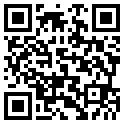 В рецепційному центрі знайдеш додаткову інформацію на тему перебування в Польщі, буде надане тимчасове житло, отримаєте гаряче харчування, напої, базову медичну допомогу, місце для відпочинку.Якщо  рятуєшся  від збройного конфлікту в Україні, не хвилюйся, що у тебе немає документів на в’їзд до Польщі. Тебе приймуть до Польщі. Візьми з собою найважливіші документи – внутрішній паспорт, закордонний паспорт (якщо він є), свідоцтва про народження дітей, які подорожують з тобою, медичну документацію.Прикордонні переходи також можна перетинати пішки.У тебе є можливість скористатися послугами польської медичної інфраструктури Якщо перебуваєш Польщі, не хвилюйся про термін легального перебування, ми подбаємо про його продовження. Якщо подорожуєш з тваринами - собаки, кішки, тхори в цьому випадку ти повинен мати мікрочіп і вакцинацію, решта (гризуни, кролики, амфібії, рептилії, декоративні водні тварини, безхребетні) без обмежень, але рішення буде прийнято при перетині кордону Національною податковою адміністрацією.Якщо у тебе немає житла в Польщі, ти отримаєш необхідну інформацію в пунктах прийому біля кордону.Польща не має впливу на прикордонні процедури, які застосовуються при перетині українського кордону.Рішення щодо перевезеного рухомого майна (наприклад, автомобіля) приймаються при перетині кордону Управлінням національних доходів.Якщо ви не знайшли потрібну інформацію, телефонуйте на гарячу лінію: +48-47-721-75-75.Якщо тобі потрібна інформація про детальні правила перетину кордону, звертайтеся до прикордонної служби: +48 82 568 51 19.Примітка: реєстрація на стійці реєстрації не є обов’язковою.Якщо вам потрібна інформація про детальні правила перетину кордону, звертайтеся до прикордонної служби: +48 82 568 51 19. або під посиланням https://www.strazgraniczna.pl/pl/aktualnosci/informacje-o-granicy-polsko-ukІнформація для біженців з України Додаткова інформаціяГромадяни України можуть в’їхати до Польщі на підставі:безвізового руху з паспортом біометричним,  національної візи(D) або візи шенген (С)візи D або С, або документи на тимчасове проживання видані  іншими країнами зони шенген.дозвіл на легальне тимчасове і постійне  перебування на території  Польщі(zezwolenie na pobyt czasowy i stały) актуальна карти тимчасового перебування(karta czasowego pobytu), карта постійного перебування (karta stałego pobytu) карта резидента ЄС заяви про надання міжнародної охорони, складеної на перетині польського кордонуабо згоди коменданта Прикордонної Служби Польщі, виданого під час перетину кордону.  Якщо перебуваєш Польщі, не хвилюйся про термін легального перебування, ми подбаємо про його продовження. Громадяни України можуть продовжити своє легальне перебування на території Польщі в Відділі у справах іноземців Громадяни України в Мазовецькому воєводстві зможуть продовжити своє подальше перебування в Польщі у відділі у справах іноземців Мазовецького воєводства в Варшаві, вул. Маршалковська 3/5.
Тут Ви також отримаєте допомогу з інформацією щодо процедури легалізації перебування.Вся інформація з цього приводу буде постійно оновлюватися також на сайті Департаменту справ іноземців:
https://www.gov.pl/web/uw-mazowiecki/biezace-informacje-wsc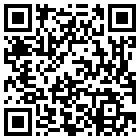 та на сайті Управління cправ іноземців: https://www.gov.pl/web/udsc/urzad-do-spraw-cudzoziemcow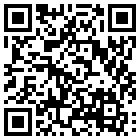 Якщо знаходишся в Мазовецькому воєводстві і тобі  потрібна допомога, ти також можеш скористатися допомогою в отриманні житла, зателефонувавши за безкоштовним номером: 987 - Воєводський центр управління кризовими ситуаціями, Мазовецьке воєводське управління у Варшаві.Додаткову інформацію про детальні правила перетину кордону можна отримати на гарячій лінії прикордонної служби: +48 22 500 43 76.Прийомні пунктиКомунальний центр культури і туризму «Палац Суходольських», вул. Паркова 5, 22-175 Дорогуськ - житловий масив ​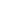 Прикордонний центр культури та відпочинку, вул. Spółdzielcza 8, 22 - 540 Dołhobyczów ​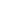 Шкільний комплекс у Городло, вул. Piłsudskiego 58, 22 - 523 Городло ​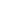 Початкова школа в Любичі Кролевській (задня частина спортивного залу), вул. Jana III Sobieskiego 5, 22 - 680 Lubycza Królewska ​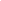 Загальна кімната, Korczowa 155 37-552 Korczowa ​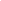 Спортивний зал - Медика 285, 37-732 Медика ​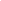 Початкова школа в Кровіці Сама 183, 37-625 Кровіца Сама ​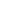 Колишня початкова школа в Лодині, Łodyna 41, 38-700 Ustrzyki Dolne ​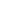 Залізничний вокзал у Перемишлі на вулиці Легіонув 1Статус біженцяПитаннями біженців, якщо вони хочуть отримати статус біженця в Польщі, займається Управління у справах іноземців, вул. Taborowa 33, 02-699 Варшава, тел. 47 721 75 75, посилання на веб-сайт: https://www.gov.pl/web/udsc/urzad-do-spraw-cudzoziemcow.Дозвіл на роботу, дозвіл на проживанняЯкщо ти не хочеш отримувати статус біженця, але хочеш отримати дозвіл на роботу або дозвіл на проживання - то маєш звернутися до відділу у справах іноземців або відділу громадянства та іноземців у компетентному воєводському управлінні. Посилання з контактними даними на наш воєводський офіс: https://www.gov.pl/web/uw-mazowiecki/kontakt-wsc.Я не маю паспорта, не маю підтвердження про перетин кордонуЯкщо ти перетнув кордон за внутрішнім паспортом, т. зв Українське посвідчення особи і у тебе немає печатки нашого прикордонника (наприклад, у формі довідки) - тобі слід якнайшвидше розпочати процедуру біженця  в нашій країні (Офіс у справах іноземців на ul. Taborowa 33) або повідомити дипломатичне представництво країни, де ти хочеш стати біженцем.Якщо не бажаєш залишатися в Польщі і не бажаєш подавати заяву на отримання статусу біженця, але хочете поїхати далі, наприклад, до Німеччини, - звернись до дипломатичного представництва країни призначення.У справах, відносно осіб, які не можуть підтвердити свою особу або шукають тимчасовий чи міжнародний захист, такі особи мають звернутися до Управління у справах іноземців (UDSC), у випадку з Варшавою на вулиці Taborowa 33. Ти не громадянин УкраїниЯкщо ти не громадянин України, але наприклад, громадянин третьої країни, який тікає з території України (Афганістан, Алжир, країни Африки).Якщо ти маєш статус біженця в Україні – повідом в українську дипломатичну місію в Польщі.Якщо у тебе є підтвердження перебування в Україні (віза в паспорті, карта прописки України) - звернись до свого дипломатичного представництва в Польщі, щоб повернутися на батьківщину, або розпочати процедуру легалізації проживання в Польщі. Якщо ти бажаєш поїхати в іншу країну ЄС - повідом в дипломатичне представництво країни призначення.Якщо ти не можеш підтвердити своє законне перебування в Україні - звернись до нашого Управління у справах іноземців (ul. Taborowa 33) для подальших процедур легалізації вашого перебування в Польщі, або доповісти дипломатичному представництву своєї країни, або зверніться до дипломатичного представництва країни в якій маєш намір залишитись..У мене немає паспорта, у мене є підтвердження про перетин кордонуЯкщо ти перетнув кордон за внутрішнім паспортом, т. зв Українське посвідчення особи і тебе є штамп у певній формі, що підтверджує дату перетину кордону (наприклад, довідка), ти можеш легально перебувати в Польщі 15 днів.Що ти можеш зробити:Варто розпочати процедуру оформлення статуса біженця. Процедуру оформлення статусу біженця слід розпочати якомога швидше  (Офіс у справах іноземців ul Taborowa 33) або повідомити в дипломатичне представництво країни, де ви хочете стати біженцем. Якщо у тебе є житло чи робота, у тебе є страхування - ти можеш подати заяву на тимчасове перебування у компетентному воєводському управлінні (відповідно до місця проживання, роботи) - Мазовецьке воєводське управління: https://www.gov.pl/web/uw-mazowiecki/kontakt-wscЯкщо ти не маєш наміру залишитися в Польщі, а їдеш далі, наприклад, до Німеччини - повідом до дипломатичного представництва країни призначення.Я маю паспорт, але не маю підтвердження про перетин кордонуЯкщо ти перетнув кордон за біометричним паспортом і у тебе немає штампу в паспорті з датою перетину кордону – ти можеш легально перебувати в Польщі 90 днів.Що ти можеш зробити:Потрібно розпочати процедуру надання статусу біженця в нашій країні якомога швидше (Офіс у справах іноземців на вул. Таборова) або повідомити в дипломатичне представництво країни, де ви хочете стати біженцем.Якщо у тебе є житло чи робота, у тебе є страхування - ти можеш подати заяву на тимчасове перебування у компетентному воєводському управлінні (відповідно до місця проживання, роботи) - Мазовецьке воєводське управління: https://www.gov.pl/web/uw-mazowiecki/kontakt-wscЯкщо ти не бажаєш залишатися в Польщі, а хочете поїхати далі, наприклад, до Німеччини - повідом в дипломатичне представництво країни призначення.У мене є дійсний паспорт і підтвердження про перетин кордонуЯкщо ти перетнув кордон за біометричним паспортом,  маєш  штамп у паспорті з датою перетину кордону – маєш право легально перебувати в Польщі 90 днів.Що ти можеш зробити:Потрібно розпочати процедуру надання статусу біженця в нашій країні якомога швидше (Офіс у справах іноземців на вул. Taborowa 33) або повідомити в дипломатичне представництво країни, де хочеш стати біженцемЯкщо у тебе є житло чи робота, у тебе є страхування - ти можеш подати заяву на тимчасове перебування у компетентному воєводському управлінні (відповідно до місця проживання, роботи) - Мазовецьке воєводське управління: https://www.gov.pl/web/uw-mazowiecki/kontakt-wscЯкщо ти не бажаєш залишатися в Польщі, а хочете поїхати далі, наприклад, до Німеччини - повідом в дипломатичне представництво країни призначення.Маю недійсний паспорт, не маю документа, що посвідчує особуЯкщо твій паспорт недійсний, або втрачений, щоб почати будь-які офіційні процедури в Польщі, спочатку звернись до свого дипломатичного представництва, для отримання відповідного документу який підтвердить твою особистість та громадянство. Інформація лише для консультантівЛюди, які не мають штампів чи документів, повинні звернутися до найблищого прикордонного закладу – наприклад, Okęcie у Варшаві, щоб отримати довідку про перетин кордону (також для дітей та дітей без супроводу).Особи, які не мають громадянства України, повинні звертатися до дипломатичних представництв країн походження, а також за кордоном.Афганці, евакуйовані Україною, повинні з’явитися на пост прикордонної служби – наприклад, Okęcie у Варшаві.Люди, які не мають проїзних документів (паспортів), віз, не можуть виїхати з Польщі легально.При внесенні дітей в паспорти - звернення до посольств країн походження.Питання що часто задаютьсяCOVID – карантин, тестиКарантин знято.Продовження законного перебування (візи, безвіз, вид на проживання) без в'їзду в УкраїнуПротягом кількох днів на сайті ua.gov.pl буде доступна спеціальна детальна інформація. Ми подбаємо про те, щоб перебування було легальним.Чи можна їхати далі на захід після перетину кордону без візи?Після перетину польського кордону, якщо ти хочеш поїхати в іншу країну,  слід звернутися до посольства цієї країни.Допомога з евакуацією з УкраїниНа жаль, ми не володіємо інформацією про транспорт в Україні. Звернись з цього приводу до українських фондів.Необхідні документи на кордоніУсі документи, що підтверджують твою особу, корисні. Якщо у дитини немає посвідчення особи або паспорта, свідоцтво про народження стане в нагоді.Пільги – інформація для громадян УкраїниВся необхідна інформація на цьому сайті  ua.gov.pl.  Повернення на батьківщину за межі Польщі / Європи (наприклад, студенти в Україні)Можна в'їхати на територію  Польщі і продовжити подорож. Якщо виникають проблеми, звернись до посольства своєї країни.Як привезти сім'юВся інформацію знаходиться тут: https://www.gov.pl/web/udsc/chce-przedluzyc-swoj-pobyt-w-polsce.Немає нового біометричного паспорта, лише інша версіяУсі документи, що підтверджують твою особу, корисні. Якщо у дитини немає посвідчення особи або паспорта, свідоцтво про народження стане в нагоді.Як привезти когось з РосіїРішення про перетин польського кордону прийматиме польський прикордонник. Громадяни іншої країни можуть перетинати кордон, пред'явивши посвідчення особи або паспорт.Заява про міжнародний захистДля легального перебування в Польщі не потрібно подавати заяву.Чоловіки призовного вікуНаша інформація свідчить, що чоловікам 18-60 років заборонено перетинати український кордон. В окремих випадках рішення приймає український прикордонник.А якщо нам нема де зупинитисяСлід підійти до стійки реєстрації. Список точок можна знайти тут: ua.gov.plТакож у всіх містах воєводства є інформаційні пункти на вокзалах. Звернись до них за інформацією.ТвариниЯкщо подорожуєш з тваринами - собаки, кішки, тхори в цьому випадку ти повинен мати мікрочіп і вакцинацію, решта (гризуни, кролики, амфібії, рептилії, декоративні водні тварини, безхребетні) без обмежень, але рішення буде прийнято при перетині кордону Національною податковою адміністрацією.Детальна інформація про перетин кордонуЗвертайся до Прикордонної служби – телефон довіри: +48 82 568 51 19.Хронічні хворіЗ питань медичного транспорту звертайтеся до МОЗ України. Після перетину кордону Польща надає медичну допомогу та благодійні фонди.Państwo pochodzeniaNumer telefonu- 24h hotlineAfghanistanAlbania+48 501 194 910Algeria+48 780 605 353+48 22 617 58 55+48 22 617 59 31Angola+48 882 191 850+48 882 191 853+48 600 105 818ArmeniaConsular section: +48 508 878 332Representant in Przemyśl Artem Petrosyan: +48 796 225 555AustraliaBelgiumEmergency situations 24/7: +48 690 382 121Consular support 24/7: +48 602 298 918Consular services (office hours): +48 22 551 28 00Brazil+48 608 094 328Canada+48 22 584 3100Emergency Watch and Response Centre in Ottawa (24/7):Telephone toll-free: 00 800 111 4319SMS: + 1 613 686 3658WhatsApp: +1 613 909 8881Chile+48 538 386 641China+48 506 957 563ColumbiaKaren Girón : + 48 696 555 821Jhon Quintero : + 43 664 7516 4257Croatia+48 602 662 413Czech RepublicCyprus+48 882 688 458DR CongoMrs Albertine Kabambi Milebwe Musenge: +48 729 590 626Mr Roger Ngimbi Di Makwala: +48 784 754 376Egypt+48 514 154 166 (whatsapp available)+48 511 538 378EstoniaEthiopiaTeferi Taddesse (Deputy Head of Mission) is at the border:
+49 176 7269 0994FinlandFrance+48 500 741 256+48 500 741 123+48 500 741 199Task force at the Embassy in Kyiv: +380 44 590 3639Crisis Centre in Paris: +33 1 53 59 11 00 (further dial „1”)Gambia+48 602 390 626Germany+48 605 682 347Georgia+48 572 488 665GhanaCharles Atongba Fellah: +39 333 789 1732+233 24 500 0700.GreeceHungaryIran+48 502 780 631IraqArabic and Kurdish – Sherzad Ahmed Mohammed Al-Jafi:
+48 578 551 244Only Arabic – Muqdad Ayoob Saadi Algaldos:
+48 792 650 803IrelandIsrael+380 06 7770 3536+380 06 7770 4216ItalyJordanMr. Qazaz: +35 796 104 663, +96 475 0201 0133 (WhatsApp)Mr. Khasawnwh: +30 694 261 2222Mr. Khaled Banisalman (consul): +49 174 311 7913KazakhstanKorea (Republic of Korea)Chang Hyeon Nam: +48 609 280 900Kuwait+48 795 542 647KyrgyzstanIryna (Russian language): +48 796 927 850LithuaniaLatviaLibanKeis Badr (Consular section): +48 660 777 990Pamela Saad (Consular Section): +48 696 785 993Małgorzata Hołdak (Ambassador's secretary): +48 668 399 274Malaysia+48 660 627 360Malta+48 573 557 266Mexico+48 606 444 766Moldavia+48 517 666 387+48 518 405 684MontenegroMilena Mumin (Charge d'Affaires a.i.): +48 532 269 181Morocco+48 538 224 200Netherlands+31 247 247 247Whatsapp: +316 8238 7796 (only messages, no calls)NigeriaNorth Macedonia+48 787 837 407NorwayPalestineAlarm number – Mr Monzer Salim: +48 606 999 099In very urgent cases call the Ambassador: +48 662 721 111PanamaPeru+48 601 083 987PortugalFor emergencies: +48 781 159 430Work hour lines: + 48 22 511 10 00/01/10/11/12RwandaAmbassador: +48 729 293 899Qatar+48 533 844 884Romania+48 694 486 683Saudi ArabiaMr Fahad Alomair (Counselor): +48 886 131 220Serbia+48 22 628 5161Sierra Leone+49 176 7222 7282SlovakiaSlovenia+48 794 146 000South AfricaMs Charmaine Mokobodi: +48 601 854 263SpainSweden+46 8 40 550 05SyriaTaiwanTajikistanShirin Sharipowa: +49 152 3820 4875Khusrav Fayzulloev: +49 177 781 3127Thailand+48 696 642 348TunisiaTurkeyUkraineUnited Arab EmiratesAli Siragedien: +48 739 584 750United Kingdom+380 44 490 3660+44 (0)1908 516666(further select the option for 'consular services for British nationals')If you’re in Poland and you need advice which is not covered by reading our travel advice then you can contact us online: https://www.contact-embassy.service.gov.uk/?country=Poland&post=British%20Embassy%20Warsaw%20If you’re in Poland and you need urgent help (for example, you’ve been attacked, arrested or someone has died), call+48 22 311 0000.USA+1 606 260 4379 (outside the U.S.+1 833 741 2777 (from within the U.S.)Vietnam+48 782 257 359YemenPhone and WhatsApp number: +48 731 773 123Держава походженняНомер телефону – цілодобова гаряча лініяAfghanistanAlbania+48 501 194 910Algeria+48 780 605 353+48 22 617 58 55+48 22 617 59 31Angola+48 882 191 850+48 882 191 853+48 600 105 818ArmeniaConsular section: +48 508 878 332Representant in Przemyśl Artem Petrosyan: +48 796 225 555AustraliaBelgiumEmergency situations 24/7: +48 690 382 121Consular support 24/7: +48 602 298 918Consular services (office hours): +48 22 551 28 00Brazil+48 608 094 328Canada+48 22 584 3100Emergency Watch and Response Centre in Ottawa (24/7):Telephone toll-free: 00 800 111 4319SMS: + 1 613 686 3658WhatsApp: +1 613 909 8881Chile+48 538 386 641China+48 506 957 563ColumbiaKaren Girón : + 48 696 555 821Jhon Quintero : + 43 664 7516 4257Croatia+48 602 662 413Czech RepublicCyprus+48 882 688 458DR CongoMrs Albertine Kabambi Milebwe Musenge: +48 729 590 626Mr Roger Ngimbi Di Makwala: +48 784 754 376Egypt+48 514 154 166 (whatsapp available)+48 511 538 378EstoniaEthiopiaTeferi Taddesse (Deputy Head of Mission) is at the border:
+49 176 7269 0994FinlandFrance+48 500 741 256+48 500 741 123+48 500 741 199Task force at the Embassy in Kyiv: +380 44 590 3639Crisis Centre in Paris: +33 1 53 59 11 00 (further dial „1”)Gambia+48 602 390 626Germany+48 605 682 347Georgia+48 572 488 665GhanaCharles Atongba Fellah: +39 333 789 1732+233 24 500 0700.GreeceHungaryIran+48 502 780 631IraqArabic and Kurdish – Sherzad Ahmed Mohammed Al-Jafi:
+48 578 551 244Only Arabic – Muqdad Ayoob Saadi Algaldos:
+48 792 650 803IrelandIsrael+380 06 7770 3536+380 06 7770 4216ItalyJordanMr. Qazaz: +35 796 104 663, +96 475 0201 0133 (WhatsApp)Mr. Khasawnwh: +30 694 261 2222Mr. Khaled Banisalman (consul): +49 174 311 7913KazakhstanKorea (Republic of Korea)Chang Hyeon Nam: +48 609 280 900Kuwait+48 795 542 647KyrgyzstanIryna (Russian language): +48 796 927 850LithuaniaLatviaLibanKeis Badr (Consular section): +48 660 777 990Pamela Saad (Consular Section): +48 696 785 993Małgorzata Hołdak (Ambassador's secretary): +48 668 399 274Malaysia+48 660 627 360Malta+48 573 557 266Mexico+48 606 444 766Moldavia+48 517 666 387+48 518 405 684MontenegroMilena Mumin (Charge d'Affaires a.i.): +48 532 269 181Morocco+48 538 224 200Netherlands+31 247 247 247Whatsapp: +316 8238 7796 (only messages, no calls)NigeriaNorth Macedonia+48 787 837 407NorwayPalestineAlarm number – Mr Monzer Salim: +48 606 999 099In very urgent cases call the Ambassador: +48 662 721 111PanamaPeru+48 601 083 987PortugalFor emergencies: +48 781 159 430Work hour lines: + 48 22 511 10 00/01/10/11/12RwandaAmbassador: +48 729 293 899Qatar+48 533 844 884Romania+48 694 486 683Saudi ArabiaMr Fahad Alomair (Counselor): +48 886 131 220Serbia+48 22 628 5161Sierra Leone+49 176 7222 7282SlovakiaSlovenia+48 794 146 000South AfricaMs Charmaine Mokobodi: +48 601 854 263SpainSweden+46 8 40 550 05SyriaTaiwanTajikistanShirin Sharipowa: +49 152 3820 4875Khusrav Fayzulloev: +49 177 781 3127Thailand+48 696 642 348TunisiaTurkeyUkraineUnited Arab EmiratesAli Siragedien: +48 739 584 750United Kingdom+380 44 490 3660+44 (0)1908 516666(further select the option for 'consular services for British nationals')If you’re in Poland and you need advice which is not covered by reading our travel advice then you can contact us online: https://www.contact-embassy.service.gov.uk/?country=Poland&post=British%20Embassy%20Warsaw%20If you’re in Poland and you need urgent help (for example, you’ve been attacked, arrested or someone has died), call+48 22 311 0000.USA+1 606 260 4379 (outside the U.S.+1 833 741 2777 (from within the U.S.)Vietnam+48 782 257 359YemenPhone and WhatsApp number: +48 731 773 123